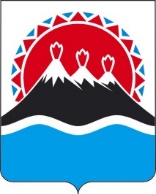 П О С Т А Н О В Л Е Н И ЕРЕГИОНАЛЬНОЙ СЛУЖБЫ ПО ТАРИФАМ И ЦЕНАМ  КАМЧАТСКОГО КРАЯ                   г. Петропавловск-КамчатскийВ  соответствии  с Федеральным законом Российской Федерации от 24.06.1998 № 89-ФЗ «Об отходах производства и потребления», постановлениями Правительства Российской Федерации  от 16.05.2016 № 424 «Об утверждении порядка разработки, согласования, утверждения и корректировки инвестиционных и производственных программ в области обращения с твердыми коммунальными отходами, в том числе порядка определения плановых и фактических значений показателей эффективности объектов, используемых для обработки, обезвреживания и захоронения твердых коммунальных отходов», от 30.05.2016 № 484 «О ценообразовании в области обращения с твердыми коммунальными отходами», приказом ФАС России от 21.11.2016 № 1638/16 «Об утверждении Методических указаний по расчету регулируемых тарифов в области обращения с твердыми коммунальными отходами», постановлением Правительства Камчатского края от 19.12.2008 № 424-П «Об утверждении Положения о Региональной службе по тарифам и ценам Камчатского края», протоколом Правления Региональной службы по тарифам и ценам Камчатского края от ХХ.09.2022 № ХХ и на основании заявления ОАО «Елизовское многоотраслевое коммунальное хозяйство» от 26.07.2022 № 371 (рег. № 90/2860 от 27.07.2022)ПОСТАНОВЛЯЮ:1. Внести в приложения 1, 3 к постановлению Региональной службы по тарифам и ценам Камчатского края от 29.11.2019 № 271 «Об утверждении тарифов на захоронение твердых коммунальных отходов ОАО «Елизовское многоотраслевое коммунальное хозяйство» на 2020-2024 годы» изменения, изложив их в редакции согласно приложениям 1, 2 к настоящему постановлению. 2. Настоящее постановление вступает в силу через десять дней после дня его официального опубликования.Приложение 1к постановлению Региональной службы по тарифам и ценам Камчатского краяот ХХ.09.2022 № ХХ«Приложение 1к постановлению Региональной службы по тарифам и ценам Камчатского краяот 29.11.2019 № 271»Производственная программа ОАО «Елизовское многоотраслевое коммунальное хозяйство» в сфере обращения с твердыми коммунальными отходами на 2020-2024 годыРаздел 1. Паспорт регулируемой организацииРаздел 2. Планируемый объем (масса) обрабатываемых и захораниваемых твердых коммунальных отходов2.1. Объем твердых коммунальных отходов2.1. Масса твердых коммунальных отходов Раздел 3. Перечень мероприятий производственной программыРаздел 4. Объем финансовых потребностей, необходимых для реализации производственной программы *расчитано для тарифа в тоннахРаздел 5. График реализации мероприятий производственной программы Раздел 6. Плановые значения показателей эффективности объектов ».Приложение 2к постановлению Региональной службы по тарифам и ценам Камчатского края от ХХ.09.2022 № ХХ«Приложение 3к постановлению Региональной службы по тарифам и ценам Камчатского края от 29.11.2019 № 271»Тарифы на захоронение твердых коммунальных отходов ОАО «Елизовское многоотраслевое коммунальное хозяйство» на 2020 – 2024 годы с календарной разбивкой* ОАО «Елизовское многоотраслевое коммунальное хозяйство» применяет упрощенную систему налогообложения.».[Дата регистрации]№[Номер документа]О внесении изменений в приложения 1, 3 к  постановлению Региональной службы по тарифам и ценам Камчатского края от 29.11.2019 
№ 271 «Об утверждении тарифов на захоронение твердых коммунальных отходов ОАО «Елизовское многоотраслевое коммунальное хозяйство» на 2020-2024 годы»Временно исполняющий обязанности руководителя[горизонтальный штамп подписи 1]В.А.ГубинскийНаименованиерегулируемой организацииАдресРуководитель организацииРуководитель организацииРуководитель организацииКонтактныйтелефонНаименованиерегулируемой организацииАдресДолжностьДолжностьФ.И.О.КонтактныйтелефонОАО «Елизовское многоотраслевое коммунальное хозяйство»684000, Камчатский край, г. Елизово,ул. Завойко, 21-АГенеральный директорГенеральный директорКоваленко НатальяВладимировна(841531)6-22-02Наименованиеоргана регулированияАдресРуководитель организацииРуководитель организацииРуководитель организацииКонтактныйтелефонНаименованиеоргана регулированияАдресДолжностьФ.И.О.Ф.И.О.КонтактныйтелефонРегиональная служба по тарифам и ценамКамчатского края683003,г. Петропавловск-Камчатский,ул. Ленинградская, 118Врио РуководителяВрио РуководителяВладимир Александрович Губинский(84152)42-83-81N  
п/пПоказатели           
производственнойпрограммыЕд.     
изм.2020 год2021 год2022 год2023 год2024 годN  
п/пПоказатели           
производственнойпрограммыЕд.     
изм.2020 год123456781. Объем твердых коммунальных отходов                  тыс. м3155,10200,00241,38241,38241,381.1в пределах норматива по накоплениютыс. м3155,10200,00241,38241,38241,381.2сверх норматива по накоплениютыс. м3-----2.По видам твердых коммунальных отходовтыс. м3155,10200,00241,38241,38241,382.1сортированныетыс. м350,27200,00241,38241,38241,382.2несортированныетыс. м3104,83----N  
п/пПоказатели           
производственнойпрограммыЕд.     
изм.2020 год2021 год2022 год2023 год2024 годN  
п/пПоказатели           
производственнойпрограммыЕд.     
изм.2020 год123456781.Масса твердых коммунальных отходов                  тыс. тн.31,0240,0028,0028,0028,001.1в пределах норматива по накоплениютыс. тн.31,0240,0028,0028,0028,001.2сверх норматива по накоплениютыс. тн.-----2.По видам твердых коммунальных отходовтыс. тн.31,0240,0028,0028,0028,002.1сортированныетыс. тн.10,0540,0028,0028,0028,002.2несортированныетыс. тн.20,97----N  
п/пНаименование 
мероприятияСрокреализации мероприятийФинансовые  потребности 
на реализацию
мероприятий, тыс. руб.N  
п/пНаименование 
мероприятияСрокреализации мероприятийФинансовые  потребности 
на реализацию
мероприятий, тыс. руб.12341.Текущий и (или) капитальный ремонт объектов 2020 год-1.Текущий и (или) капитальный ремонт объектов 2021 год-1.Текущий и (или) капитальный ремонт объектов 2022 год-2023 год-2024 год-N  
п/пПоказателиГодтыс. руб.12341.Необходимая валовая выручка2020 год18408,242.Необходимая валовая выручка2021 год60599,683.Необходимая валовая выручка *2022 год45654,044.Необходимая валовая выручка *2023 год47936,855.Необходимая валовая выручка *2024 год49189,13Nп/пНаименование мероприятияГодСрок выполнения мероприятий производственной программы (тыс. руб.)Срок выполнения мероприятий производственной программы (тыс. руб.)Срок выполнения мероприятий производственной программы (тыс. руб.)Срок выполнения мероприятий производственной программы (тыс. руб.)Nп/пНаименование мероприятияГод1 квартал2 квартал3 квартал4 квартал.12345671.Текущий и (или) капитальный ремонт объектов, используемых для захоронения твердых коммунальных отходов2020 год----1.Текущий и (или) капитальный ремонт объектов, используемых для захоронения твердых коммунальных отходов2021 год----1.Текущий и (или) капитальный ремонт объектов, используемых для захоронения твердых коммунальных отходов2022 год----1.Текущий и (или) капитальный ремонт объектов, используемых для захоронения твердых коммунальных отходов2023 год----1.Текущий и (или) капитальный ремонт объектов, используемых для захоронения твердых коммунальных отходов2024 год----N  
п/пНаименование показателяЕд.     
изм.2020 год2021 год2022 год2023 год2024 год123456781.Захоронение твердых коммунальных отходов1.1Доля проб подземных вод, почвы и воздуха, отобранных по результатам производственного экологического контроля, не соответствующих установленным требованиям, в общем объеме таких проб %000001.2Количество возгораний твердых коммунальных отходов в расчете на единицу площади объекта, используемого для захоронения твердых коммунальных отходовшт/га000002.Обработка твердых коммунальных отходов2.1Доля твердых коммунальных отходов, направляемых на утилизацию, в массе твердых коммунальных отходов, принятых на обработку%36,236,236,236,236,2№ п/пПериод регулированияПериод регулированияПредельный тариф на захоронение твердых коммунальных отходов*Предельный тариф на захоронение твердых коммунальных отходов*№ п/пгодпериодруб./куб.м.руб./тонну1234512020с 01.01.2020 по 30.09.202034,02170,1012020с 01.10.2020 по 31.12.2020295,221476,1222021с 01.01.2021 по 30.06.2021295,221476,1222021с 01.07.2021 по 31.12.2021310,771553,8632022с 01.01.2022 по 30.06.2022310,771553,8632022с 01.07.2022 по 31.12.2022308,041707,1442023с 01.01.2023 по 30.06.2023308,041707,1442023с 01.07.2023 по 31.12.2023337,381716,9252024с 01.01.2024 по 30.06.2024337,381716,9252024с 01.07.2024 по 31.12.2024325,931796,59